REPUBLIC OF NAMIBIA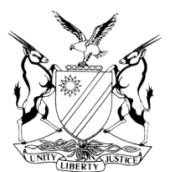 IN THE HIGH COURT OF NAMIBIA, NORTHERN LOCAL DIVISION, OSHAKATIREVIEW JUDGMENTCase Title:The State v Nghinandjo MingeliCR No.:  06/2020Case No.: 168/2016CR No.:  06/2020Case No.: 168/2016Case Title:The State v Nghinandjo MingeliDivision of Court: Northern Local DivisionDivision of Court: Northern Local DivisionHeard before:  Honourable Mr Justice  January J etHonourable Ms Justice Salionga AJDelivered on:  29 January 2020Delivered on:  29 January 2020Neutral citation: S v Mingeli (CR 6/2020) [2020] NAHCNLD 13 (29 January 2020)Neutral citation: S v Mingeli (CR 6/2020) [2020] NAHCNLD 13 (29 January 2020)Neutral citation: S v Mingeli (CR 6/2020) [2020] NAHCNLD 13 (29 January 2020)The order: The conviction of assault with intent to do grievous bodily harm is confirmed;The sentence of N$2000 or one (1) year in default is corrected to N$2000 or one (1) year imprisonment in default of payment.    The order: The conviction of assault with intent to do grievous bodily harm is confirmed;The sentence of N$2000 or one (1) year in default is corrected to N$2000 or one (1) year imprisonment in default of payment.    The order: The conviction of assault with intent to do grievous bodily harm is confirmed;The sentence of N$2000 or one (1) year in default is corrected to N$2000 or one (1) year imprisonment in default of payment.     Reasons for the order: Reasons for the order: Reasons for the order:[1]	The sentence of N$2000 or one (1) year in default is incomplete and does not make much sense.[1]	The sentence of N$2000 or one (1) year in default is incomplete and does not make much sense.[1]	The sentence of N$2000 or one (1) year in default is incomplete and does not make much sense.                       H C JANUARY                                  JUDGE                                                 H C JANUARY                                  JUDGE                                                    J T SALIONGA                                                      JUDGE